КНИГА ПАМЯТИПОГИБШИХ В ВОВ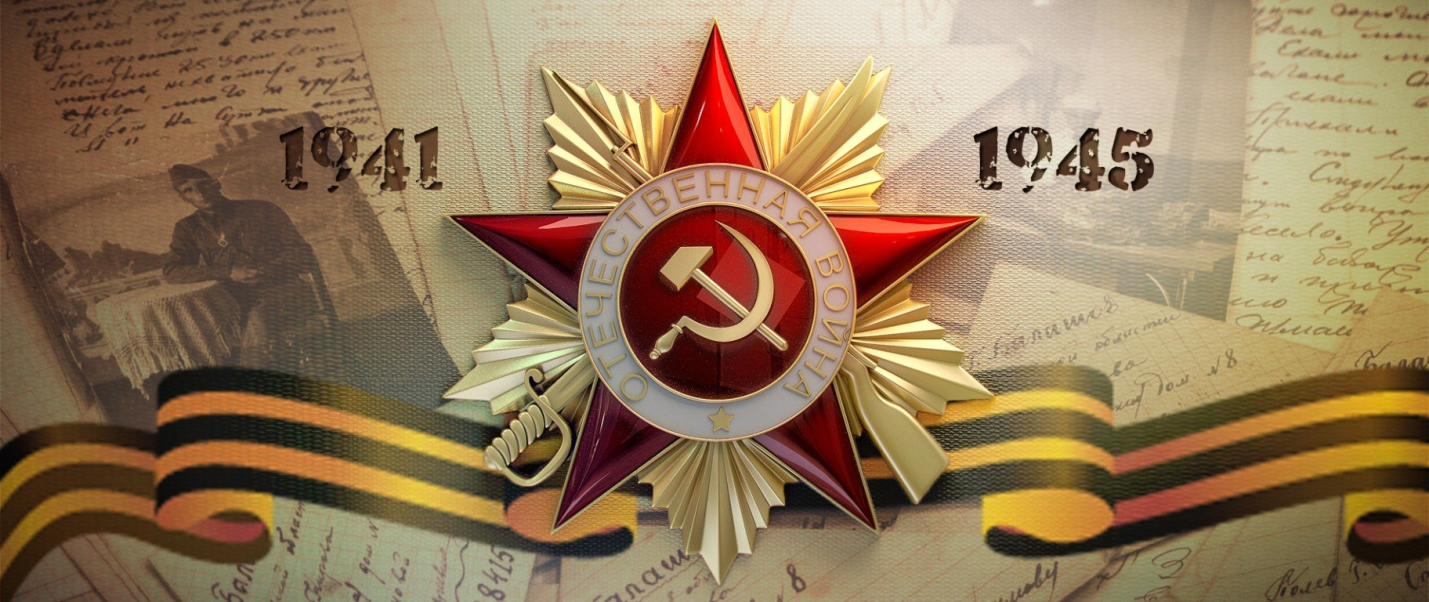 Задохнулись канонады,
В мире тишина,
На большой земле однажды
Кончилась война.
Будем жить, встречать рассветы,
Верить и любить.
Только не забыть бы это,
Не забыть бы это,
Лишь бы не забыть!
Как всходило солнце в гари
И кружилась мгла,
А в реке меж берегами
Кровь-вода текла.
Были черными березы,
Долгими года.
Были выплаканы слезы,
Выплаканы слезы,
Жаль, не навсегда.
Задохнулись канонады,
В мире тишина,
На большой земле однажды
Кончилась война.
Будем жить, встречать рассветы,
Верить и любить.
Только не забыть бы это,
Не забыть бы это,Лишь бы не забыть!
	Акельев Иван Павлович,1920 г.р., с.Гудово, ст.сержант, погиб 18.07.1942, похоронен на Пятницком кладбище г.КалугаАкельев Ефим Антонович, 1902, с.Гудово, погиб 02.01.1944г., похоронен Витебская область, Леозненский район, д.БычковаАкельев Александр Семёнович, с.Гудово. погиб 02.08.1944г. похоронен Варшавское воеводство, остров Мозовецкий Ловят Х-Боян Рощица кладбищеАкельев Иван Максимович, 1907, с.Гудово, рядовой, погиб 04.1944г., похоронен ст. ЩёлковоАкельев Василий Михайлович, 1919, с.Гудово, красноармеец, пропал без вести 14.08.1942г.Акельев Платон Андреевич, с.Гудово, красноармеец, пропал без вести в июле 1944г.Акельев Егор Иванович, с.Гудово, красноармеец, пропал без вести в октябре 1942 годаАкельев Яков Феофанович, с.Гудово, красноармеец, пропал без вести в феврале 1942 годаАкельев Демьян Васильевич, с.Гудово, погиб 29.06.1943Г.Акельев Василий Степанович, с.Гудово, красноармеец, погиб 22.08.1944г.Акельев Константин Фёдорович. С.Гудово. красноармеец, пропал без вести в декабре 1941г.Антонов Михаил Аверьянович, 1901, с.Гудово, красноармеец, погиб 21.07.1944г. похоронен с.Соколов, Олесский район. Львовская областьАнтонов Иван Фёдорович. 1910,рядовой, с.Каликино, погиб 14.02.1944г. похоронен на кладбище: деревня Уномер, Шимского района, Ленинградской области, №15Антонов Николай Дармендонтович, 1906 г.р., с.Каликино, сержант, погиб 18.01.1944 года.Антонов Сергей Павлович, 1921, пос.Густый, красноармеец, погиб, 06.12.1942г.похоронен высота 124,5 Городищенского района Сталинградской обл.Аржаных Иван Андреевич, 1918, с.Гудово, красноармеец, пропал без вести в марте 1942г.Бабкин Иван Яковлевич, 1915, красноармеец, погиб 07.08.1942г. похоронен в лесу с/в 500м.деревни Куркино, Спас Дёминского, района. Смоленской области.Басарев Михаил Иванович, 1892 г.р.,  с.Гудово, красноармеец, погиб 05.02.1944 г.р., похоронен д. Насаино,  Калининской области.Басарев Павел Филиппович, с. Гудово, красноармеец, умер от ран 17.07.1942г.Безбородов Михаил Васильевич, 1925 г.р., погиб 12.11.1943 года.Безбородов Сергей Андреевич, пропал без вести в июле 1942 года.Безбородов Степан Андреевич, погиб 27.08.1943 года.Бизин Михаил Сергеевич, 1912, рядовой, погиб 17.031943г, похоронен Орловская область, с. УпоройБизин Михаил Сергеевич,1924, пос.Каменный, красноармеец, погиб 17.08.1943г. похоронен д.Кенская, Дмитриевского района, Курскрй областиБизин Дмитрий Алексеевич, с.Каликино, , красноармеец, погиб 06.12.1942г. похоронен с.Петропавловка,  Коротаякского района, Воронежской областиБогословских Павел Фёдорович. 1905, пос.Дальний , красноармеец, пропал без вести в ноябре 1941 годаБолтунов Павел Степанович, 1907, с.Гудово , красноармеец,  погиб 17.08.1943 года в/ч 15386Болтунов Андреян Степанович, 1905 , рядовой, погиб 02.03.1943 года, похоронен: Ленинградская область, Старорусский район, близ деревни МедведковоБочаров Иван Кузьмич, с.Каликино , рядовой, пропал без вести в августе 1944гБочаров Алексей Алексеевич, 1902, с.Каликино,  красноармеец, погиб 23.09.1942 года. Похоронен: Смоленская область, Бельский район, х. ГалавкогоБочаровВасилий Иванович с.Каликино , красноармеец, пропал без вести в 1941 годуБочаров Максим Николаевич, 1919 г.р., умер 19.04.1942 года в немецком плену.Бритвин Василий Васильевич, с.Каликино , рядовой, пропал без вести в ноябре 1941годаБритвин Иван Семёнович, 1908, сержант, погиб 09.12.1942 года, похоронен деревня ПановоБритвин Иван Васильевич, с.Каликино , рядовой, пропал без вести в феврале 1944 года.Бритвин Иван Сергеевич, 1902 г.р.,рядовой, пропал без вести 02.1942 года.Бритвин Тимофей Фёдорович, 1902, с.Каликино, красноармеец, погиб 19.12.1942 года. Похоронен: д.Кондракова, Ржевского районаБритвин Михаил Иванович, 1912, с.Каликино, красноармеец, погиб 06.10.1943 года, похоронен на полковом кладбище в братской могиле в районе г.Коллино, Ленинградской областиБритвин Фёдор Тимофеевич, 1911, с.Каликино,  рядовой, погиб 16.09.1944 года, похоронен: латвийская ССР, Мадонский район, д.КуляшиБритвин Пётр Фёдорович, 1906, с.Каликино, пропал без вести в декабре 1942 годаБритвин Николай Александрович, 1925, с.Каликино, мл.сержант, погиб 20.06.1944 года, похоронен: в/ч 11/91 с.л. Полевая почта 95803Бритвин Михаил Сергеевич. С.Каликино, ефрейтор, погиб 29.09.1944г. похоронен: хутор Гираечи, Латвийская ССР.Бритвин Николай Иванович, 1925, с.Каликино, сержант, утонул 06.09.1944 года. Похоронен: пос.Головкино Ю/Курильского района, Сахалинской обл.Бритвин Пётр Алексеевич, 1914. С.Каликино, пропал без вести в январе 1944 годаБулахтин Михаил Сергеевич, 1920, с.Каликино, красноармеец, погиб 08.07.1943 года, похоронен: 200м. С/Запад, Окраины, с.Никольское, Панаровский район,Курской области.Булахтин Пётр Герасимович, с.Каликино, красноармеец, пропал без вести в феврале 1943 годаБулахтин Дмитрий Филатович, 1921, с.Каликино, рядовой, пропал без вести в июле 1941 годаБулахтин Егор Иванович, 1912, с.Каликино, погиб 22.05.1944 года, похоронен: г. Мелилоколь, Запорожской области, интернациональное кладбище, мог. №115Булахтин Егор Яковлевич, 1910, с.Каликино, красноармеец, погиб 31.03.1944г. похоронен: х. Виляго, Могилёвской области, Бховского районаБулахтин Михаил Нефёдович, с.Каликино, рядовой, погиб в феврале 1943 года, похоронен в могиле у дороги 15 км. Ю/В Чернолово, Калининского района, Ленинградской областиБулахтин Платон Филиппович, 1908, с.Каликино, красноармеец, погиб 28.06.1944 года, похоронен 150-200 м. с/з дер. Чречаниха у оврага Островского района, Лени нградской областиБулахтин Степан Лукич, с.Каликино, красноармеец, пропал без вести 13.08.1943 годаБыков Тихон Кузьмич, с.Каликино, красноармеец, погиб в феврале 1942г. с.Сорокино, Полоцкого района, Ленинградской областиБыков Андрей Васильевич, пос.Гудбок, красноармеец, погиб 07.02.1942г.Быков Иван Иванович, с.Каликино, рядовой, пропал без вести в октябре 1941 годаБыков Василий Сергеевич, с.Каликино, рядовой, пропал без вести в декабре 1942 годаБыков Иван Семёнович, 1915, с.Каликино, красноармеец, пропал без вести в ноябре 1941 годаБыков Иван Иванович 1909, с.Каликино, красноармеец, погиб 03.02.1944г. похоронен Ю.окраина с.Носочевка, Емельяновского района, Киевской обл.Быков Константин Иванович, 1920, с.Каликино, красноармеец, пропал без вести в августе 1942 года.Быков Михаил Никифорович, 1914 г.р, с.Каликино, майор, погиб 13.09.1944 года. В Польше. Герой Советского Союза. Похоронен г.Варшава на военном кладбище.Быков Пётр Иванович, 1910, с.Каликино, рядовой, погиб 08.02.1943г, похоронен на Пискарёвском кладбище, г. Ленинград.Быков Пётр Гаврилович, 1900, с.Каликино, рядовой, погиб 28.02.1944, похоронен: д.Ильинка, Шильского района, Ленинградской областиБыков Пётр Герасимович, 1919, с.Каликино, красноармеец, погиб 26.08.1942г., похоронен: д. Нихиво, Зублуйского района, Калининградской областиБыков Фёдор Тихонович, 1923,  с.Каликино, мл. сержант, похоронен: Киевская область, Чернобыльский район, с.Городище.Быков Сергей Иванович, 1925 г.р., учился в Орехово-Зуево, погиб на Днепре, пропал без вести в январе 1944 года.Быков Сергей Петрович, с.Каликино, красноармеец, погиб 05.01.1943г., похоронен: г.Беляев, Ростовской областиБыков Егор Иванович, 1894, с.Каликино, рядовой, погиб 16.06.1942, похоронен: пос. Чернаво, Чернавского района, Рязанской областиБыков Александр Семёнович, 1922, с.Каликино, красноармеец, пропал без вести в сентябре 1941 годаБыков Михаил Никифорович, 1914 г.р., с.Каликино, майор, погиб 13.09.1944 года в Польше. Герой Советского Союза. Похоронен г. Варшава на военном кладбище..Верещагин Нестер Петрович, с.Гудово, рядовой , пропал без вести в феврале 1943 годаВерещагин Илья Дементьевич, 1921, с.Гудово, рядовой, умер в Германском плену 20.12.1941 годаВислаушкин Михаил Фёдорович, с.Каликино, рядовой, погиб 06.05.1942г. похоронен: д.Горка Чудовского р-на Ленинградской обл.Воронов Фёдор Титович, с.Каликино, красноармеец, похоронен: Запорожская обл. р-н ТифейВоробьёв Антон Назарович, с.Каликино, рядовой, похоронен д.Оспинка Калужская область.Востриков Алексей Осипович, 1904 г.р., пропал без вести в феврале 1944 года.Востриков Василий Зиновьевич, с.Каликино, рядовой, умер в Германском плену 18.04.1944г.Востриков Михаил Гаврилович, с.Каликино красноармеец, пропал без вести в декабре 1941 г.Востриков Иван Артёмович, с.Каликино, рядовой, пропал без вести в октябре 1941г.Востриков Степан Андреевич, с.Каликино,, красноармеец, пропал без вести в октябре 1941г.Востриков Егор Зотович, 1909, с.Каликино, красноармеец, умер от ран 28.02.1944г.Востриков Пётр Трофимович,1917, с.Каликино, красноармеец, пропал без вести в марте 1943г.Востриков Павел Петрович, с.Каликино, рядовой, пропал без вести в июне 1942г.Востриков Михаил Афанасьевич, 1897, с.Каликино, красноармеец, умер в плену 27.12.1942г.Востриков Дмитрий Зиновьевич, с.Каликино, красноармеец, пропал без вести в апреле 1943г.Востриков Пётр Илларионович, 1913, с.Каликино, пропал без вести 05.12.1942гВостриков Пётр Александрович, с.Каликино, красноармеец, пропал без вести в марте 1943г.Востриков Степан Васильевич, с.Каликино, красноармеец, пропал без вести в мае 1943гВостриков Карп Фёдорович, с.Каликино, красноармеец, пропал без вести в мае 1943г.Востриков Андрей Маркович, 1898, с.Каликино, рядовой, погиб 05.11.1943г похоронен 250 метров юго-восточнее д.Костино Дуровненского р-на, Витебской обл.Востриков Андрей Григорьевич, 1911, пос.Гудбок, рядовой, погиб 29.07.1943г. похоронен в д.Одинок, Маховской р-н, Орловской областиВостриков Алексей Игнатьевич, 1917, с.Каликино, красноармеец, погиб 20.07.1944г. красноармеец,погиб 20.07.1944г.Востриков Иван Фёдорович, 1907, с.Каликино, красноармеец, погиб12.01.1944г. в Могилеве на окраине д.Имвешьи, Пустышкинского р-н, Калининской обл.Востриков Борис Игнатьевич, 1912, с.Каликино, красноармеец, погиб 2.12.1942г. под В.ЛукамиВостриков Сергей Егорович, 1924, с.Каликино, рядовой, пропал без вести в 1943г.Востриков Филипп Игнатович, 1924, с.Каликино, красноармеец, погиб 06.09.1944г. похоронен БССР г. Лида городское кладбищеВостриков Григорий Дмитриевич, 1923, с.Каликино, сержант, погиб 12.02.1942г.Востриков Пётр Степанович,1912, с.Каликино, рядовой, пропал без вести, 30.10 1941г.Востриков Илья Васильевич, 1908, с.Каликино, рядовой, погиб 18.02.1944г. похоронен 1км. д.Ломоносово, Пустошкинский район, Калининской областиВостриков Фёдор Кузьмич,1913, с.Каликино, красноармеец, умер в Германском плену 05.11.1945 годаВостриков Василий Алексеевич, 1904, с.Каликино, красноармеец, пропал без вести в марте 1943 годаВостриков Василий Кириллович, с.Каликино, старшина, умер от ран. Похоронен  в лесу С-В 100 метров деревни Скуматы, Руднянского района, Смоленской областиВостриков Иван Игнатович, 1900, с.Каликино, рядовой, погиб 07.10.1944 года. Похоронен: г.Серлет, Польша, могила №42Востриков Иван Макарович, 1910, с.Каликино, красноармеец, погиб 07.07.1943 года. Захоронен: д.Бук, Дмитровского района, Курской областиВостриков Пётр Яковлевич, 1899, с.Каликино, красноармеец, пропал без вести в октябре 1943 годаВостриков Василий Михайлович, 1924, с.Каликино, красноармеец, погиб 05.01.1943 года.Захоронен: колхоз «За урожай», село Большая Белозёрка, Белозёрский район, Запорожская областьВостриков Илья Филиппович, 1896, с.Каликино, рядовой, пропал без вести 06.02.1942годаВостриков Иван Алексеевич, 1910, с.Каликино, красноармеец, пропал без вести в марте 1943 годаВостриков Виктор Илларионович, 1924, с.Каликино, красноармеец, пропал без вести в марте 1943 годаВостриков Фёдор Трофимович, 1904, с.Каликино, красноармеец, погиб07.02.1945 года. Захоронен д.Леренцдорф, на территории церкви Кирхи, что в 3 км. Восточнее города Падеберг ГерманияВостриков Василий Зиновьевич, 1915, с.Каликино, красноармеец, умер в Германском плену 18.031942г.Востриков Сергей Тихонович, 1922, с.Каликино, красноармеец, унесён водой р.Вислы 21.08.1944г.Гаврилов Алексей Николаевич, 1906, с.Каликино, красноармеец, погиб 09.11. 1943г. захоронен Курская обл. Илецкий р-н. могила №13Глотов Иван Фёдорович, 1924, с.Гудово, красноармеец, погиб 10.03.43гГлотов Афанасий Агафонович, 1911, с.Гудово, красноармеец, пропал без вести в 05.07.1943г.Гончаров Илья Егорович, с.Каликино, красноармеец, пропал без вести в октябре 1941г.Гончаров Дмитрий Михайлович, 1912, с.Каликино, красноармеец, пропал без вести в 29.09.1942г.Долгополов Иван Тимофеевич, 1897 , с.Гудово, красноармеец, пропал без вести 02.11.1944гДолгополов Иван Яковлевич, 1912, с.Гудово, красноармеец, пропал без вести 14.08.42г.Долгополов Николай Иванович, 1914 г.р., с.Гудово, матрос, погиб в 1942 году.Дьяконов Егор Васильевич, 1909 г.р., с.Каликино, рядовой, пропал без вести 12.1941 года.Дъяконов Иван Петрович, 1921, с. Каликино, рядовой, погиб 10.03.1943г. похоронен д. Восход, Гомельская областьДъяконов Иван Васильевич. с.Каликино, красноармеец, пропал без вести в декабре 1941г.Дъяконов Иван Григорьевич, 1912, с.Каликино, красноармеец, пропал без вести в декабре 1941г.ДъяконовИван Степанович, 1907, с.Каликино, рядовой, пропал без вести 02,12,1941гДъяконов Иван Алексеевич, 1923, с.Каликино, красноармеец, погиб 19.04.1943г. Похоронен: г.Маршанск, Тамбовская  область, на городском кладбищеДъяконов Иван Андреевич,1923, с.Каликино, красноармеец, погиб 27.03.1944 года.Похоронен 200 метров Ю-В деревни Смоница, Быковского района, Могилёвской области.Дьконов Иван Семёнович. 1908, с.Каликино, красноармеец, погиб 07.08.1943 года.Похоронен: деревня Тройное, Грайворянского района, Курской областиДъяконов Максим Николаевич, 1920, с.Каликино, красноармеец, погиб 05.03.1945года. Похоронен: Восточная Пруссия, Кенесбергский уезд, г.Лабнаву.Дьяконов Николай Васильевич, красноармеец, пропал без вести в декабре 1942 года.Дъяконов Степан Васильевич, 1913, с.Каликино, красноармеец, пропал без вести 19.05.1942годаЖуков Фёдор Александрович, 1905, , с.Гудово, красноармеец, погиб 01.01.1943 годаЗаключаев Василий Васильевич, 1906, с.Каликино, рядовой, пропал без вести в январе 1942 годаЗаключаев Матвей Фёдорович, 1907, с.Каликино, красноармеец, пропал без вести в мае 1942 годаЗаключаев Пётр Егорович, 1914, с.Каликино, красноармеец, погиб 290.07.1943г. Похоронен: с.Верхне-Каменская, Лиховского района, Днепропетровской областиЗарецкий Михаил Николаевич, с.Каликино, рядовой, пропал без вести 05.10 1941г.Зарецкий Пётр Тихонович, с.Каликино, рядовой, пропал без вести 02.07.1942 годаЗарецкий Семён Николаевич, 1905, с.Каликино, ст.сержант, погиб 26.01.1945 года. Похоронен: д.Огфня, Хжанувского районаЗарецкий Сергей Иванович, 1925, пос.Гудбок, ефрейтор, погиб 20.08.1943 годаЗвягин Николай Андреевич, 1901, с.Каликино, красноармеец, пропал без вести в сентябре 1941 годаЗвягин Пётр Фролович,1901, , с.Гудово, красноармеец, пропал без вести в январе !942 годаЗвягин Яков Александрович, с.Каликино, красноармеец, пропал без вести в марте 1943 годаЗвягин Матвей Васильевич, пос.Гудбок, красноармеец, пропал без вести в декабре 1941 годаЗвягин Матвей Михайлович, пос. Гудбок, красноармеец, умер от ран в январе 1943года.Похоронен:ст.Каргинская, Ростовской областиЗвягин Иван Панкратович, пос.Гудбок, красноармеец, пропал без вести в октябре 1941 года.Звягин Владимир Семёнович, 1917, с.Каликино, красноармеец, погиб 07.1942 годаЗвягин Алексей Васильевич, с.Каликино, красноармеец, пропал без вести в октябре 1942 годаЗвягин Иван Дмитриеевич, с.Каликино, красноармеец, погиб в июне 1942 года. Похоронен: высота 22/3 Смоленская область.Звягин Илья Тимофеевич, с.Каликино, рядовой, погиб 14.10.1944 года. Похоронен Западная окраина, Уксань, Черниговский район, Могилёвская область.Звягин Николай Лукьянович, 1907, с.Каликино, красноармеец, погиб 15.09.1942 года. Похоронен: г.Пушкина, Ленинградской области.Звягин Николай Алексеевич, 1907, с.Каликино, красноармеец, пропал без вести в сентябре 1942 годаЗвягин Василий Иванович, 1916, с.Каликино, красноармеец, пропал без вести 09.11.1944 годаЗвягин Сергей Иванович, 1919, с.Каликино, рядовой, умер в плену 28.04.1944 годаЗвягин Сергей Васильевич, 1913, с.Каликино, рядовой, погиб 10.03.1944 года: д.Запорожье, Полесской областиЗвягин Василий Васильевич, 1906, с.Каликино, рядовой, погиб 25.06.1944 года. Похоронен: д.Баево, Псковского района, Ленинградской области.Звягин Василий Матвеевич, 1904 г.р., с.Каликино, рядовой, пропал без вести 12.1941 года.Звягин Иван Васильевич, 1923, пос.Гудбок, красноармеец, погиб 24.11.1943 года. Похоронен: д.Ужарь, Чериковского района, Могилёвской области.Звягин Василий Николаевич, 1924, с.Каликино, красноармеец, погиб. Желябуч, Орловской области.Звягин Иван Семёнович, 1923, с.Каликино, рядовой, умер от ран 28.11.1942 годаЗвягин Иван Устинович, 1900, с.Каликино, красноармеец, погиб 06.03.1943 года. Похоронен: д.Лосеки, Гжатского района, Смоленской области.Звягин Николай Алексеевич, 1907, с.Каликино, красноармеец, пропал без вести в сентябре 1942 годаЗвягин Иван Михайлович, 1912, пос.Гудбок, рядовой, пропал без вести в декабре 1941 годаЗвягин Иван Александрович, 1926 пос.Густый, рядовой, погиб 12.02.1945 года. Похоронен: Германия, г. Кюстри, в лесу.Звягин Иван Данилович, 1912, с.Каликино, рядовой, погиб 11.01.1944 года. Похоронен: нас.пункт Пасище, Парицкого района, Полесской областиЗвягин Иван Кузьмич, 1898, с.Каликино, красноармеец, пропал без вести в апреле 1943 года.Звягин Дмитрий Николаевич, 1904, с.Каликино, рядовой, пропал без вести в январе 1944 годаЗвягин Степан Фёдорович , с.Каликино, красноармеец, погиб 15.04.1945 года. Похоронен: Германия, городская площадь, кладбище в пятом ряду.Звягин Сергей Степанович, 1925 г.р., пос.Гудбок, рядовой, погиб 03.1944 года.Звягин Алексей Андреянович, с.Каликино, красноармеец, погиб 21.07.1942 года. Похоронен: Ленинградская область, Половский район, д.Голубово.Звягин Михаил Андреевич, с.Каликино, старшина, погиб 20.08.1942ггодаЗимин Наум Фёдорович, 1903, с.Гудово, рядовой, пропал без вести в декабре 1941 года.Зимин Иван Прокопьевич, 1901 г.р., с.Каликино, пропал без вести в октябре 1942 года.Зимин Иван Фёдорович, 1911 г.р., с.Гудово, рядовой, пропал без вести в октябре 1941 года.Золотарёв Сергей Яковлевич, 1913 г.р., пос.Гудбок, красноармеец, пропал  без вести в декабре 1942 г.Золотарёв Василий Ильич,  пос.Гудбок, красноармеец, пропал без вести в декабре 1941 года.Золотарёв  Сергей Иванович,  пос. Гудбок, красноармеец, погиб 30.01.1942 года. Похоронен ст. Крымская  Краснодарского края.Золотарёв Сергей Ильич, 1913г.р., с. Каликино, рядовой, пропал без вести 05.01.1942года.Золотарёв Николай Михайлович, 1922 г.р., пос.Гудбок, мл.лейтенант, умер от ран 5.06.1946 года. Похоронен      г. Ленинград, Пискарёвское кладбище, могила № 30.Золотарёв Иван Николаевич,  с. Каликино, ст. сержант, пропал без вести 11.03.1943 года.	Золотарёв Андрей Яковлевич, 1912 г.р., с. Каликино, красноармеец, погиб 24.08.1942 года, д. Соснецы, Смоленской области.Золотарёв Сергей Антонович, 1921 г.р., пос. Гудбок, красноармеец, пропал без вести 28.12.1941 г.Золотарёв Иван Ильич, 1919 г.р., пос. Гудбок, рядовой, пропал без вести в августе 1942 года.Золотарёв Иван Емельянович,  1915 г.р., с.Каликино, рядовой. Погиб 12.12.1942 года, д. Дерезовка, Воронежской области.Зубарев Василий Александрович, с.Каликино. рядовой, погиб 17.01.1942 года. Похоронен с. Сухамичи, Смоленской области.Ивакин Александр Семенович, с.Каликино, рядовой. Погиб 02.10.1945 года. Похоронен: Южная окраина, д.Бревен, Польша.Ивакин Михаил Терентьевич, с.Каликино, рядовой, пропал без вести в августе 1942 года.Ивакин Василий Филиппович, 1915 г.р., с.Каликино, ст. сержант, погиб 17.10.1944 года. Похоронен: южная окраина д.Кэтэмы.Иноземцев Фёдор Николаевич, с.Каликино, красноармеец, погиб в 1942 году. Похоронен: Смоленская область, д. Парана.Казаков Григорий Петрович, с.Каликино, красноармеец, погиб 27.04.1942 года, похоронен: Балка Татарки, Сталинградская область.Казаков Прокопий Петрович, с.Каликино, красноармеец, погиб 27.09.1942 года,Похоронен: Балка Татарки, Сталинградская область.Кобзев Пётр Родионович, 1912 г.р., с.Каликино, красноармеец, пропал без вести в июле 1942 года.Кобзев Иван Семёнович, 1913 г.р., с.Каликино, ст. сержант, погиб 9.02.1945 года. Похоронен:                      д.Кальтвассир, Западная окраина.Кобзев Василий Потапович, 1914 г.р., с.Каликино, сержант, погиб 10.01.1943 года. Похоронен: Отделение совхоза « Красный молод», Контимировского района, Воронежской области.Кобзев Сергей Михайлович, С.Каликино, красноармеец, погиб 25.03.1944 года. Похоронен: с.Заводоумского, Омской области, могила №   275. КобзевСергей Иванович, с.Каликино, мл.сержант, погиб 7.12,1943 года. Похоронен, г. Пачники, Прогойского района, Могилевской области.Ковригин Михаил Трофимович, с. Каликино, красноармеец, погиб Винницкая область, Комсомольский район, хутор Спутник.Козлов Егор Игнатович, с.Каликино, сержант, погиб 3.10.1942 года.Козлов Егор Игнатович, 1905 г.р, с. Каликино, красноармеец, погиб 3.09.1944 года.Колобовников Василий Петрович, с.Каликино, красноармеец, пропал без вести в октябре 1942 года.Колобовников Василий Владимирович, с.Каликино, рядовой, умер от ран 10.11.1943 года. Похоронен: Смоленская область, д. Корчены.Колобовников Яков Кузьмич, 1909 г.р., с.Каликино, рядовой, погиб 14.02.1943 года. Похоронен: Пискаревское кладбище.Колобовников Иван Леонович, с.Каликино, красноармеец, пропал без вести в октябре 1943 года.Колупаев Пётр Иванович, с.Каликино, красноармеец, погиб 26.09.1943 года. Похоронен: д. Сибирет, Черниговской области.Колобовников Прокопий Дмитриевич, 1895 г.р., с. Каликино, красноармеец, погиб 02.02.1943 года. Похоронен: д.Кипино, 500 м. у дороги Кипино-Муры, Волдайского района, ленингардской области.Колобовников Николай Васильевич, 1910 г.р., с.Каликино, рядовой, погиб 19.11.1942 года. Похоронен: Ленинградская область, Старо-Невский район, 2 км. Восточнее д. Дерёвкого.Колобовников Матвей Дмитриевич, 1902 г.р., с.Каликино, красноармеец, погиб 02.08.1942 года. С. Деревня ЯМ. Эфора, Слуцкого района, Ленинградской области.Колобовников Василий Владимирович, 1906 г.р., с.Каликино, рядовой, погиб 10.11.1943 года. Похоронен: Братское кладбище, д.Кильчеты, Смоленской области, могила №5/1 .Корнев Василий Иванович, 1915 г.р., с. Каликино, красноармеец, пропал без вести в мае 1944 года.Корнев Сергей Андреевич, с.Каликино, красноармеец, пропал без вести в августе 1942 года.Корнев Николай Михайлович, пос. Гудбок, красноармеец, пропал без вести в декабре 1941 года.Корнев Иван Александрович, 1918 г.р, с. Каликино, красноармеец, пропал без вести в октябре 1941 года.Корнев Иван Александрович, с.Каликино, красноармеец, пропал без вести в ноябре 1944 года.Корнев Иван Васильевич, 1923 г.р., с.Каликино, красноармеец, пропал без вести в марте 1942 года.Корнев Николай Крысанович, 1889 г.р., с.Каликино, рядовой, погиб 14.08.1944 года. Похоронен: Витебская область, Ленинский район, д. Уседки.Корнев Степан Тихонович, 1902 г.р., с.Каликино, красноармеец, погиб 6…10.1943 года. Похоронен: Госпиталь №3018.    Корнев Иван Максимович, с.Каликино, красноармеец, погиб 30.03.1943 года.Котиков Василий Иванович, 1902 г.р., с.Каликино, рядовой, пропал без вести 02.1942 года.Котиков Тихон Иванович, 1909 г.р., с.Каликино, рядовой, погиб 6.03.1944 года. Похоронен: 300 м Ю/Восточнее деревни Цветково, Широковского района, Днепропетровской области.Кочетов Илья Захарович, пос. Гудбок, красноармеец, пропал без вести в мае 1942 года.Кочетов Владимир Платонович, пос. Гудбок, красноармеец,  погиб 28.02.1943 г. Похоронен: д. Киринки, Жидринского района, Орловской области.  Кочетов Андрей Фёдорович, с.Каликино, рядовой, пропал без вести в мае 1942 года.Кочетов Михаил Никифорович, с.Каликино, красноармеец, пропал без вести в июне 1943 года.Кочетов Михаил Антонович, пос.Гудбок, красноармеец, пропал без вести в декабре 1941 года.     Кочетов Дмитрий Иванович,  с.Каликино, рядовой, пропал без вести в декабре 1942 года.Кочетов Сергей Петрович, с.Каликино, красноармеец, погиб 3.11.1943 года. Похоронен: Ленинградская область.Кочетов Степан Егорович, 1921 г.р., с.Каликино, красноармеец, пропал без вести в декабре 1941года.  Кочетов Александр Иванович, 1906 г.р., с.Каликино, красноармеец, пропал без вести в январе 1942 года Кочетов Алексей Егорович, 1925 г.р., с.Каликино, красноармеец, пропал без вести в декабре 1943 года .Кочетов Иван Прохорович, с.Каликино, красноармеец, погиб 27.04.1945 г., похоронен: Чехословакия, село Шпипиницы.Кочетов Михаил Романович, с.Каликино, рядовой, пропал без вести в сентябре 1944 года.Кочетов Иван Егорович, с.Каликино, красноармеец, погиб 25.10.1943 года. Похоронен на опушке леса, что 500 метров западнее деревни Н.-Александровка, Каусского района, Могилёвской области.   Кочетов Павел Дмитриевич, 1907 г.р., с.Каликино, красноармеец, умер в плену 6.06.1942 года.Кочетов Никита Игнатович, 1900 г.р., с.Каликино, лейтенант, погиб 05.03.1945 года. Похоронен: Латвийская ССР, Печёнский район.    Кочетов Тимофей Филиппович, с. Каликино, красноармеец, погиб 4.05.1945 года. Похоронен: Вена. Австрия.Кочетов Дмитрий Афанасьевич, с. Каликино, рядовой, погиб 28.07.1944 года. Похоронен в саду Трод Седишь, Польша.   Кревских Александр Степанович, 1920 г.р., с.Каликино, рядовой, погиб в плену 19.02.1942 года.Кремнёв Василий Антонович,1913 г.р., погиб, в марте 1944 года. Кремнёв Степан Тихонович, с. Каликино, красноармеец, пропал без вести в октябре 1941 года.Кремнёв Василий Тихонович, 1909 г.р., с.Каликино, рядовой, погиб 01.05.1944 года. Похоронен: деревня Мэгура, Румыния.Крылов Матвей Иванович, с.Каликино, сержант, пропал без вести в сентябре 1944 года.Кузнецов Василий Романович, 1917 г.р., с.Каликино, капитан, погиб 16.09.1944 года. Похоронен: Латвийская ССР, г. Добене.Кузнецов  Фёдор Филатович, с.Каликино, красноармеец, умер от ран 01.07.1942 года. Похоронен: д. Заозерье, Остаисского района, Калининской области.Кузнецов Иван Борисович, с.Каликино , красноармеец, умер от ран 8.01.1942 года.    Кузнецов Николай Андреевич, с.Каликино, красноармеец, пропал без вести в ноябре 1942 года.  Кузнецов Иван Алексеевич, 1916 г.р., пос. Гудбок, мл.сержант, погиб 16.11.1944 года. Похоронен: село Заторы, Вашкуаского уезда, Варшавского воеводства.Кузнецов Иван Иванович, 1921 г.р., с.Каликино, красноармеец, пропал без вести в декабре 1942 года.Кузнецов Яков Александрович, 1902 г.р., пос.Гудбок, красноармеец, погиб 24.12.1943 года. Похоронен: Братская могила д. Ковалёво, Витебской области, Витебский район.Кузнецов Пётр Устинович, 1906 г.р., с. Каликино,   рядовой, пропал без вести 4.03.1942 года.Кузнецов Андрей Иванович, 1902 , красноармеец, пропал без вести.Кузнецов Сергей Андреевич, с.Каликино, красноармеец, погиб 13.01.1944 года. Похоронен: д. Гольцева, Новельского района, Калининской области.Кузнецов Егор Алексеевич, с.Каликино, красноармеец, погиб 26.02.1943 года. Похоронен: д.Погорелки, лагерь, Калининградская область.Кузнецов Михаил Васильевич, 1902 г.р., с.Каликино, красноармеец, погиб 5.09.1942 года. Похоронен около станции Кузьмичи Калининградской области.Кузнецов Михаил Степанович, 1924 г.р., с.Каликино, рядовой, пропал без вести.Кузнецов Иван Николаевич. 1917 г.р., с. Каликино, рядовой, погиб 18.10.1944 года. Похоронен: Восточная Пруссия, Пасан-Рейсган.Кузнецов Василий Сергеевич, 1921 г.р, с.Каликино, рядовой, погиб 24.03.1943 года, похоронен: Харьковская область, Чугуевский район, д.Тятляга.Кузнецов Михаил Петрович, с.Каликино, рядовой, погиб 9.07.1944 года. Похоронен: д. Застаричи, Стародоржского района.Кузнецов Пётр Михайлович, 1922 г.р., с.Каликино, рядовой, погиб 14.01.1945 года. Похоронен в северной части Бэнуза, что в 5 км. Ю-В. Города Главачув, Польша.Кузнецов Сергей Васильевич, 1920 г.р., с.Каликино, красноармеец, пропал без вести в феврале 1943 года.Кузнецов Иван Дмитриевич, 1914 г.р., с.Каликино, рядовой, пропал без вести в 1942 году.Кузнецов Иван Филиппович, с.Каликино, мл.сержант, погиб 01.04.1944 года. Похоронен: город Каменец-Подольск.Кузнецов Иван Николаевич, 1917 г.р., с.Каликино, ст.лейтенант, погиб 14.01.1942 года. Похоронен: Ленинградская область, Киришинский район.Кузнецов Иван Романович, 1919 г.р., с.Каликино, рядовой, пропал без вести.Лавров Иван Алексеевич, 1906 г.р., с.Каликино, рядовой, пропал без вести 12.1941 года.Лисицын Иван Назарович, с.Гудово, красноармеец, пропал без вести в 1942 году.Ломакин Андрей Александрович, пос. Ключи, рядовой, умер от ран. Похоронен: Кировоградская область.Ломакин Гавриил Романович, с.Каликино, рядовой, погиб 22.02.1944 года. Похоронен Псковская область.Макаровский Михаил Владимирович, с.Гудово, рядовой, пропал без вести в апреле 1942 года.Медведев Александр Николаевич, 1917 г.р., пос.Дальний, рядовой, умер в плену 9.12.1941 года.Мещеряков Иван Иванович, пос.Гудбок, рядовой, пропал без вести в ноябре 1941 года.Мещеряков Василий Нефёдович, с.Каликино, красноармеец, пропал без вести в декабре 1941 года.Мещеряков Василий Васильевич, 1915 г.р., с.Каликино, красноармеец, пропал без вести в январе 1942 года.Мещеряков Василий Тимофеевич, 1901 г.р., с.Каликино, ст. сержант, погиб 27.09.1943 года. Похоронен: братская могила, деревня Марсино, Севского района, Орловской области.Мещеряков Николай Нефёдович, 1908 г.р., с.Каликино, рячдовой, погиб 23.03.1945 года, Похоронен: хутор Яглииты, район Днецкоте, Тухуумского уезда, Латвийской ССР.Мещеряков Василий Иванович, 1919 г.р., с.Каликино, красноармеец, погиб 11.03.1945 года. Похоронен: д. Сабаш, Венгрия.Мещеряков Иван Фёдорович, с.Каликино, красноармеец, умер от  ран 7.11.1943 года. Похоронен: Николаевская область, Чеприйский район, село Григорьево, братская могила.Мещеряков Иван Петрович, 1920 г.р., с. Каликино, сержант, погиб 16.09.1943 года. Г. Ярцево, Смоленской области.Мещеряков Иван Тимофеевич, 1916 г.р., с.Каликино, красноармеец, пропал без вести 6.10.1941 года.Мещеряков Михаил Тимофеевич, с.Каликино, старшина, погиб 12.02.1943 года. Похоронен: Мало-Архангельский район, Тульской области.Монаков Парфирий Григорьевич, с.Каликино, красноармеец, погиб в январе 1944 года, Похоронен: Ленинградская область.Монаков Александр Иванович, с.Каликино, рядовой, пропал без вести в апреле 1941 года.Монаков Сергей Семёнович, с.Каликино, красноармеец, погиб 9.06.1942 года. Похоронен д. Каболичи, Модиновского района Орловской области.Монаков Андриян Васильевич, 1902 г.р., с.Каликино, мл.сержант, погиб 2.11.1944 года., похоронен на опушке леса северо-западнее 1 км. д. Грабены Латвийская ССР.Монаков Андрей Васильевич, с.Каликино, мл.сержант, погиб 2.11.1944 года. Похоронен: д. Грабены Латвийской ССР.Морозов Василий Аксенович, 1916 г.р., с.Каликино, красноармеец, пропал без вести в октябре 1941 года.Морозов Семен Иванович, с.Каликино, красноармеец, пропал без вести в ноябре 1942 года.Морозов Иван Андреевич, с.Каликино, мл.сержант, погиб 18.03.1945 года. Похоронен: Восточная Пруссия, ст. Людвихорт.Морозов Николай Егорович, с.Каликино, сержант, погиб 16.02.1943 года. Похоронен: Сталинградская область, г.Боровихи.Морозов Алексей Осипович, 1922 г.р., с.Каликино, рядовой, погиб 7.09.1942 года. Похоронен: д. Кипрова, Чудовского района, Ленинградской области.Морозов Андрей Степанович, 1904 Г.р., призывался с Буинского РВК Татарской АССР.Москалев Тихон Петрович, с.Каликино, рядовой, пропал без вести в октябре 1941 года.Москалев Михаил Петрович, 1922 г.р., с.Каликино, старшина, погиб 10.10.1943 года. Похоронен: Полтавская область, д. Горишки.Москалев Николай Иванович, 1921 г.р., с.Каликино, рядовой, пропал без вести в марте 1943 года.Найденов Михаил Федорович, с. Каликино, красноармеец, пропал без вести в ноябре 1941 года.Найденов Иван Федорович, с. Каликино, красноармеец, умер от ран. Похоронен ст. Шахунья 3. 01.1942 года.Найденов Сергей Иванович, с.Каликино, красноармеец, погиб 15.03.1943 года. Похоронен в братской могиле на западной окраине Б. Слутка-1.Найденов Степан Григорьевич, 1900 г.р., с.Каликино, рядовой, погиб 10.07.1944 года. Похоронен 500 м. восточнее  д. Бутриманцы, Западная Белоруссия.Найденов Степан Григорьевич, с.Каликино, красноармеец, погиб 10.07.1944 года. Похоронен: Западная Белоруссия.Негодяев Макар Иванович, с.Каликино, умер от ран 17.09.1942 года. Похоронен: Калининская область, Ржевский район.Негодяев Иван Степанович, 1919 г.р., с.Каликино, красноармеец, пропал без вести в октябре 1941 года.Недрищев Дмитрий Павлович, 1906 г.р., с.Каликино, рядовой, похоронен: Ленинградская область, Новгородский район, д. Трубичино 1,5 км.Нелюбов Николай Николаевич, с.Каликино, ст. сержант, погиб 18.09.1943 года. Похоронен: колхоз «Сталина» Крымского района.Никулин Алексей Платонович, с.Каликино, красноармеец, умер от ран 3.11.1941 года. Похоронен: Ленинградская область.Никулин Иван Гаврилович. 1906 г.р., погиб.Никулин Михаил Платонович, пос.Гудбок, сержант, умер от ран 2.03.1945 года. Похоронен: Пруссия.Никулин Терентий Васильевич, пос. Гудбок, красноармеец, умер от ран 27.02.1942 года.Никифоров Николай Васильевич, 1901 г.р., с.Каликино, красноармеец, пропал без вести в январе 1941 года.Никулин Пётр Андриянович, с.Каликино, красноармеец, пропал без вести в декабре 1941 года.Никотин Иван Фёдорович, 1912 г.р., с.Каликино, рядовой, пропал без вести в декабре 1941 года.Никифоров Николай Иванович, 1907 г.р., с.Каликино красноармеец, пропал без вести в феврале 1942 года.Никулин Филипп Сергеевич, 1891 г.р., с.Каликино, красноармеец, пропал без вести в ноябре 1941 года.Никифоров Павел Петрович, 1908 г.р., пос.Гудбок, красноармеец, пропал без вести в декабре 1941 года.Никулин Александр Николаевич, с.Каликино, рядовой, пропал без вести 24.12.1944 года.Никулин Степан Иванович, 1919 г.р., с.Каликино, красноармеец, погиб 20.01.1943 года. Похоронен в братской могиле на 1 км южнее д.Туровки Износсковского района Смоленской области.Никулин Петр Григорьевич, 1919 г.р., с.Каликино, сержант, пропал без вести в марте 1943 года.Никулин Степан Иванович, 1908 г.р., с.Каликино, красноармеец, пропал без вести в марте 1943 года.Никулин Сергей Филиппович, 1920 г.р., с.Каликино, красноармеец, погиб 26.02.1943 года. Похоронен: д. Погорелки, Калининской области.Никифоров Алексей Иванович, 1912 г.р, с.Каликино, матрос, пропал без вести в сентябре 1941 года.Никулин Михаил Петрович, 1915 г.р., пос. Гудбок, ст. сержант, погиб 24.03.1945 года  г. Бартенштайн, Восточная Пруссия.Никифоров Петр Иванович, с.Каликино, старшина, умер от ран 16.05.1944 года. Похоронен: Ленинградская область, Псковский район в 300м. юго-западнее д.Кокуево.НикифоровПетр Степанович, 1919 г.р., с.Каликино, рядовой, пропал без вести в апреле 1942 года.Никулин Василий Иванович, с.Каликино, красноармеец, погиб 16.02.1945 года. Похоронен: местечко Гдсен, г. Познань.Никулин Николай Петрович, 1924 г.р., с.Каликино, ст. сержант, погиб 9.04.1944 года. Похоронен: Витебская область, Хотемня западнее 300 м. от дороги на кладбище 3 ряд могила  №7.Никифоров Фёдор Петрович, 1906 г.р., пос.Гудбок, красноармеец, погиб 27.08.1944 года. Похоронен: с.Адамузко, Казинского уезда, могила № 2.Никифоров Тимофей Иванович, с.Каликино, красноармеец, погиб 06.10.1943 года. Похоронен: д.Березино, Руднянского района, Смоленской области.Никифоров Иван Иванович, с.Каликино, сержант, погиб 19.07.1943 года. Похоронен на северной окраине деревни Коровина, Тамаровского района, Курской области.Никулин Иван Михайлович, 1922 г.р., с. Каликино, рядовой, погиб 26.03.1942 года.Никулин Григорий Иванович, 1920 г.р., с.Каликино, красноармеец, пропал без вести в сентябре 1941 года.Никулин Иван Михайлович, 1924 г.р., с. Каликино, красноармеец, погиб 16.07.1943 года. Похоронен: завод Сейма Рыльского района Курской области.Никулин Иван Ильич, 1920 г.р., с.Каликино, рядовой, пропал без вести.Никулин Иван Тихонович, 1909 г.р., с.Каликино, рядовой, умер в немецком плену.Новиков Василий Егорович, 1917 г.р., с.Каликино, сержант, погиб 19.03.1945 года. Похоронен у церкви г. Россельвиту, Германия.Новиков Иван Егорович, 1901 г.р., с.Каликино, рядовой, пропал без вести в январе 1942 года.Овсянников Алексей Иванович, 1910 г.р., с.Каликино, красноармеец, пропал без вести в декабре 1941 года.Овсянников Илья Иванович, 1906 г.р., с.Каликино, красноармеец, пропал без вести в декабре 1943 года.Овчинников Иван Алексеевич, с.Каликино, красноармеец, погиб 12.02.1942 года.Овчинников Илья Ионович, 1906 г.р., с.Каликино, рядовой. Пропал без вести 12.1942 года.Овчинников Алексей Петрович, 1908 г.р., с.Каликино, красноармеец, умер от ран в феврале 1942 года. Похоронен: г. Ленинград, Серафимовское кладбище.Овчинников Николай Герасимович, с.Каликино, красноармеец, пропал без вести в декабре 1941 года.Овчинников Николай Герасимович, с.Каликино, красноармеец, пропал без вести в октябре 1942 года.Овчинников Иван Ворфоломеевич, 1922 г.р., с.Каликино, рядовой, умер в плену 15.01.1943 года.Овчинников Андриян Александрович, с. Каликино, красноармеец, погиб 01.04.1944 года. Похоронен под деревней Проскуриченко Псковского района, Ленинградской области.Овчинников Иван Иванович, 1895 г.р., с.Каликино, красноармеец, пропал без вести в марте 1944 года.Овчинников Иван Петрович, 1910 г.р., с.Каликино, рядовой, погиб 25.07.1945 года. Похоронен: Латвийская ССР, деревня Шлатово, у дороги в лесу 1 км.Овчинников Пётр Кузьмич, с.Каликино, красноармеец, погиб 12.01.1943 года. Похоронен: Ленинградская область, платформы пеплобетоны, на правом берегу Невы.Овчинников Фёдор Иванович, 1910 г.р., с.Каликино, красноармеец, пропал без вести в октябре 1941 года.Овчинников Иван Михайлович, 1913 г.р., с.Каликино, красноармеец, пропал без вести в октябре 1943 года.Овчинников Василий Феофанович, 1919 г.р., с.Каликино, сержант, умер от ран 26.04.1945 года. Похоронен: село  Хосзее, Австрия, на кладбище в ограде церкви.Овчинников Пётр Михайлович, 1922 г.р., с.Каликино, красноармеец, погиб 12.09.1942 года. Похоронен: г. Сталинград, ул.Ленина, Комсомольский сад.Овчинников Егор Осипович, 1909 г.р., с. Каликино, красноармеец, погиб в мае 1942 года.Отрубянников Николай Андреевич, с.Гудово, красноармеец, пропал без вести в июне 1942 года.Отрубянников Григорий Севостьянович, с. Гудово, красноармеец, погиб 12.09.1942 года.Отрубянников Иван Порфирович, 1900 г.р., с.Гудово, красноармеец, погиб 26.02.1943 года. Похоронен: госпиталь № 2383.Отрубянников Сергей Александрович, 1926 г.р., с.Гудово, красноармеец, погиб 14.12.1942 года. Похоронен: д. Подосиновка, Сычёвского района, Смоленской области.Отрубянников Иван Антонович, 1921 г.р., с. Гудово, рядовой, пропал без вести в августе 1941 года.Отрубянников Егор Иванович, 1920 г.р., с.Гудово, красноармеец, погиб 1.10.1942 года. Похоронен:                      3 км.севернее бумажного комбината п. Дубровка.Панин Семён Иванович, с.Каликино, красноармеец, погиб 26.02.1945 года. Похоронен: Белостойкое воеводство, крепость Осовец, военное кладбище, могила №30.Пашков Дмитрий Климович, с.Каликино, красноармеец,умер от ран 15.10.1944 года. Похоронен: Польша, Краковская область.Пашков Николай Григорьевич, с.Каликино, красноармеец, погиб 23.07.1943 года. Похоронен: станция Отрада, Орловской области.Пашков Алексей Никитович, 1902 г.р., с.Каликино, сержант, умер от ран 26.06.1942 года. Похоронен: г. Белуйск, Калининской области.Пашков Дмитрий Климович, 1913 г.р., с.Каликино, красноармеец, погиб 15.10.1944 года. Похоронен на С-Ю окраине села Мшана, Краковская область, Польша.Пашков Иван Андреевич 1924 г.р. пропал без вести в мае 1943 г.Пашков Иван Андреевич, 1924 г.р., пропал без вести в мае 1943 года.Плешков Михаил Васильевич, с.Каликино, красноармеец, умер от ран 10.10.1943 года. Похоронен: д.Барок, Великолукского района, Калининской области.Плешков Иван Матвеевич, с.Каликино, рядовой, пропал без вести в ноябре 1941 года.Плешков Александр Матвеевич, с.Каликино, рядовой, пропал без вести в марте 1942 года.Поздняков Евсей Максимович, 1898 г.р., с.Каликино, красноармеец, умер от ран 5.08.1943 года. Похоронен: Ленинградская область.Поздняков Алексей Иванович, 1916 г.р., с.Каликино, красноармеец, погиб 1.03.1945 года. Похоронен: военное кладбище в центре селения, что в 2-х км. г.Дойч-Лисса, Германия, могила №11 в северной стороне.Покидов Сергей Васильевич, с.Каликино, красноармеец, пропал без вести в июне 1942 года.Покидов Иван Петрович, с.Каликино, красноармеец, погиб 26.08.1942 года.Покидов Григорий Васильевич, с.Каликино, рядовой, погиб 30.11.1942 года.Покидов Василий Павлович, 1914 г.р., с.Каликино, красноармеец, погиб 4.08. 1943 года. Похоронен: д. Гапенищено, Крымского района, орловской области.Покидов Николай Сергеевич, 1923 г.р, погиб в 1944 году, пропал без вести в марте 1943 годаПоликарпов Михаил Гаврилович, пос. Гудбок, красноармеец, пропал без вести в ноябре 1941 года.Поликарпов Степан Петрович, 1901, с. Каликино, рядовой, пропал без вести в 1944 году.Поликарпов Данил Павлович, 1905 г.р., пос. Гудбок, красноармеец, пропал без вести в марте 1943 года.Полозов Михаил Павлович, с.Каликино, красноармеец, убит 11.04.1942 года.Поликарпов Алексей Николаевич, 1910 г.р., с.Каликино, красноармеец.Поликарпов Дмитрий Григорьевич, пос. Гудбок, красноармеец, пропал без вести в декабре 1943 года.Поликарпов Иван Кириллович, 1901 г.р., с. Каликино, красноармеец, погиб 20.03.1943 года, похоронен д.Поповка, Ленинградской области.Поликарпов Дмитрий Яковлевич, 1917 г.р., с. Каликино, красноармеец, погиб в декабре 1941 года.Полозов Иван Иванович, 1913 г.р., с.Каликино, сержант, погиб 7.07.1944 года. Похоронен: Минская область, южная окраина леса большака Пикани Цирганино.Поликарпов Сергей Кириллович, с.Каликино, красноармеец, погиб 16.03.1943 года. Похоронен: д.Пахатиная горы, Новгородского района, Ленинградской области. Полозов Сергей Кузьмич, с.Каликино, красноармеец, погиб 28.10.1942 года. Похоронен  в селении Хурнау Ордженикинского края.Поликарпов Илья Никифорович, 1897 г.р., красноармеец, погиб 6.03.1943 года. Похоронен: г. Москва, кремации.Пономарев Степан Петрович, 1901 г.р., с. Каликино, красноармеец, погиб 11.12.1944 года.Пономарёв Фёдор Константинович, с. Каликино, ефрейтор, погиб 15.02.1943 года. Похоронен: 2км южнее пост. Ивановского, Любаньского района Ленинградской области.Попов Пётр Семёнович, 1923 г.р., с. Гудово, красноармеец, пропал без вести 11.08.1942 года.Потапов Алексей Васильевич, пос. Гудбок, красноармеец, пропал без вести в январе 1942 года.Потапов Семён Егорович, с. Каликино красноармеец, погиб15.02.1942 года. Похоронен: Ленинградская область.Потапов Тихон Васильевич 1905 г.р., проживал в пос.Гудбок   Потапов Василий Сергеевич, 1922 г.р., с. Каликино, красноармеец, погиб 3.01.1943 года.Потапов Егор Емельянович, пос. Гудбок, красноармеец, пропал без вести в марте 1944 года.Потапов Павел Тимофеевич, 1910 г.р., с. Каликино, красноармеец, умер в Германском плену 1.11.1941 года.Потапов Илья Елисеевич, 1918 г.р., с. Каликино, сержант, погиб 14.08.1943 года. Похоронен высота 191, 8, г.Черняхов,  Обуховского района, Киевской области.Потапов Семён Егорович, 1916 г.р., с. Каликино, красноармеец, погиб 15.02.1942 года. Похоронен: Замаши, Ленинградской области.Потапов Матвей Иванович, 1908 г.р., с. Каликино, ефрейтор, погиб 22.07.1943 года, Похоронен на Братском кладбище, Синявские сопки, Ленинградской области.Прилепин Михаил Ильич, с. Каликино, красноармеец, пропал без вести в сентябре 1941 года.Прилепин Дмитрий Фёдорович, 1910 г.р., с. Каликино, красноармеец, погиб 28.12.1942 года. Похоронен хутор Марковка, Волошинский район, Ростовской области.Прилепин Фёдор Петрович, 1911 г.р., с. Каликино, красноармеец, пропал без вести в декабре 1941 года.Прилепин Захар Нефёдович, 1907 г.р., с. Каликино, красноармеец, пропал без вести в декабре 1941 года.Прилепин Иван Мартынович, пос. Гудбок, красноармеец, погиб 5.04.1942 года. Похоронен д. Зверищцево.Прилепин Иван Петрович, 1900 г.р., с. Каликино, рядовой, погиб 4.03.1945 года. Похоронен в братской могиле Проскасселсберг 11,5 км.с-в г. Мельзак Восточной Пруссии.Прилепин Пётр Кузьмич, с. Каликино, рядовой, погиб 16.02.1943 года.Прилепин Николай Ильич, 1918 г.р., с. Каликино, рядовой, пропал без вести в октябре 1941 года.Прилепин Михаил Дмитриевич, с. Каликино, красноармеец, пропал без вести в ноябре 1942 года.Прилепин Иван Ильич, пос. Гудбок, красноармеец, пропал без вести в сентябре 1943 года.Прилепин Василий Сергеевич, 1925 г.р., с. Каликино, сержант, погиб 14.04.1944 года. Похоронен: на кладбище в селе Карагаш, Слабодзейского района, Молдавской ССР.Прилепин Антон Исаевич, 1905 г.р., с. Каликино, красноармеец, погиб 18.07.1944 года. Похоронен Литовская ССР, Прецкий район, д. Богряны, 600 метров севернее деревни.Прилепин Иван Исаевич, 1918 г.р., с. Каликино, красноармеец, пропал без вести 5.08.1943 года.Прилепин Семён Иванович, 1914 г.р, с. Каликино, красноармеец, пропал без вести 21.11.1941 года.Прилепин Сергей Миронович, с. Каликино, сержант, погиб 7.01.1944 года. Похоронен у озера Ласвида, Городского района, Витебской области.Прилепин Тихон Сергеевич, пос. Густый, ст. сержант, погиб 17.09.1943 года. Похоронен д. Палево, Велижского района, Смоленской области.Прилепин Иван Тихонович, с. Каликино, красноармеец, погиб 31.12.1942 года. Похоронен в районе совхоза, Ростовской области.Прилепин Иван Кириллович, 1909 г.р., пос. Гудбок, красноармеец, погиб 1.10.1944 года. Похоронен госпиталь.Прилепин Иван Исаевич, 1913 г.р., с. Каликино, красноармеец, пропал без вести в сентябре 1941 года.Прилепин Василий Иванович, 1920 г.р., с. Каликино, красноармеец, пропал без вести в декабре 1941 года.Прилепин Пётр Ильич, 1906 г.р., с. Каликино, красноармеец, погиб 1.04.1944 года. Похоронен: село Антоновы, Ярмолинского района, Каменец-Подольской области.Прилепин Иван Александрович, 1912 г.р., с. Каликино, 1912 г.р., красноармеец, пропал без вести в октябре 1941 года.Прилепин Василий Фёдорович, с. Каликино, красноармеец, погиб 17.07.1944 года. Похоронен восточнее 300 метров деревни Червонцы, Полоцого района, Витебской области.Прилепин Иван Петрович, 1920 г.р., с. Каликино, красноармеец, погиб 22.03.1943 года. Похоронен в могиле №6,  800 метров ю-з посёлка, Мгинского района, Ленинградской области.Прилепин Иван Григорьевич, 1905 года рождения, с. Каликино, рядовой, умер в плену 3.02.1941 года.Прилепин Илья Иванович, 1910 г.р., пос. Гудбок, красноармеец, пропал без вести 26.09.1942 года.Прилепин Иван Никитович,1918г.р., с. Каликино, красноармеец, пропал без вести 05.08.1943 года.Прилепин Дмитрий Исаевич, 1924 г.р., с. Каликино, рядовой, пропал без вести в декабре 1941 года.Проскурин Илья Дмитриевич,1914 г.р., с. Каликино, красноармеец, пропал без вести в декабре 1942 года.Пушилин Иван Петрович, 1920 г. р., с. Каликино, погиб 12.03.1943 года, похоронен: рабочий посёлок  №6 Мгинского района Ленинградской области.Пушилин Михаил Петрович, с. Каликино. красноармеец, пропал без вести в декабре 1942 года.Пушилин Фёдор Александрович, с. Каликино, красноармеец, пропал без вести в декабре 1941 года.Решетников Василий Аристархович, 1903 г.р., с. Каликино, красноармеец, пропал без вести в сентябре 1943 года.Ролдугин Иван Никитович, 1892 г.р., погиб 12.11.1941 года, похоронен: лагерь Игталаге 3.Росляков Николай Родионович, 1923 г.р., с. Гудово, красноармеец, пропал без вести в мае 1944 года.Сарычев Егор Петрович, с. Гудово, красноармеец, пропал без вести в сентябре 1941 года.Сарычев Иван Егорович, 1920 г.р., с. Гудово, рядовой, пропал без вести 10.07.1941 года.Сарычев Филипп Ефремович, 1905 г.р., с. Гудово, красноармеец, умер от болезни 28.04.1944 года. Похоронен в 40 метрах западнее дороги идущей из улицы Мельницкой, могила №15, г. Великие луки, Калининградской области.Сарычев Сергей Петрович, 1912 г.р., с. Гудово, красноармеец, погиб 1.10.1942 года. Похоронен в селении села Белый Бор в 500 метрах.Сарычев Мирон Петрович, 1900, с. Гудово, рядовой, умер от ран 11.01.1944 года. Похоронен на братском кладбище Вчератище, Вчератищенского района, Житомирской области.Сарычев Василий Захарович, 1901 г.р., с. Гудово, рядовой, умер от ран 20.04..1945 года. Похоронен на ю-в окраине села Юденау, в саду, Австрия.Сарычев Фёдор Илларионович, 1904 г.р., с. Гудово, красноармеец, пропал без вести 29.09.1942 года.Сидякин Дмитрий Петрович, с. Гудово, красноармеец, пропал без вести в декабре 1944 года.Сикачёв Николай Иванович, 1925 года рождения, пос. Гудбок, красноармеец, пропал без вести в мае 1945 года.Сикачёв Михаил Павлович, 1908 г.р., с. Каликино, красноармеец, пропал без вести в июне 1943 года.Сикачёв Михаил Алексеевич, 1923 г.р.. с.Калиикно, красноармеец, пропал без вести в декабре 1944 годаСикачёв Пётр Яковлевич, 1908 г.р., пос. Гудбок, рядовой, пропал без вести в ноябре 1941 года.Сикачёв Максим Яковлевич, пос. Гудбок, красноармеец, пропал без вести в апреле 1943 года.СикачёвИван Спиридонович, пос. Гудбок, красноармеец, пропал без вести в сентябре 1941 года.СикачёвИван Иванович, 1917 г.р., пос. Гудбок, старшина, пропал без вести в сентябре 1941 года.СикачёвСемён Харитонович, 1898 г.р., с. Каликино, красноармеец, пропал без вести в марте 1942 года.СикачёвЗиновий Ильич, с. Гудово, красноармеец, пропал без вестив июне 1942 года.СикачёвИван Антонович,1905 г.р., с. Гудово, красноармеец, погиб в августе 1944 года. Похоронен:               1 км.южнее посёлка Ходкуев, Сандимировского района, Краковской области.СладковВасилий Иванович, с. Каликино, красноармеец, пропал без вести в марте 1944 года.Сладков Дмитрий Емельянович, с. Каликино, рядовой, пропал без вести в декабре 1942 года.СладковПётр Васильевич, с. Каликино, красноармеец, погиб 27.08.1943 года. Похоронен: правый берег реки Северный Донец, 3км. от хутора Воробово., Харьковской области.Сладков Михаил Петрович, с. Каликино, сержант, погиб 4.03.1944 года. Похоронен на высоте с/восточнее деревни Скрабуны, Россоновского района, Витебской области.Строков Алексей Васильевич, с. Каликино, рядовой, погиб в марте 1943 года. Похоронен: Ленинградская область, Мгинский район.Соколов Иван Лаврентьевич, 1912 г.р., с. Каликино, рядовой, пропал без вести 11.1941г.Таровских Станислав Иванович, 1916 г.р., с. Гудово, рядовой, пропал без вести 02.1942г.Татаринов Александр Сергеевич, 1920 г.р., рядовой. Погиб в плену 19.02.1942г.Татаринов Иван Алексеевич, 1907 г.р., с. Каликино, рядовой, погиб 10.08.1943 года. Похоронен: Смоленская область, с. Хапиловка.Татаринов Степан Степанович, с. Каликино, красноармеец, пропал без вести в июне 1943 года.Татаринов Арсений Сергеевич, с. Каликино, красноармеец, пропал без вести в январе 1942 года.Татаринов Тихон Иванович, с. Каликино, красноармеец, пропал без вести в октябре 1941 года.Татаринов Николай Матвеевич, 1902 г.р., с. Каликино, рядовой, умер в Германском плену 6 июня 1942 года.Татаринов Мирон Тимофеевич, 1896 г.р., пропал без вести в апреле 1942 г.Татаринов Иван Андреевич, 1922 г.р., с. Каликино, красноармеец, пропал без вести в сентябре 1942 года.Татаринов Василий Васильевич, 1907 г.р., с. Каликино, рядовой, пропал без вести в августе 1943 года.Татаринов Иван Платонович, пос. Гудбок, рядовой, пропал без вести в июне 1942 года.Татаринов Андрей Лукьянович, с. Каликино, рядовой, пропал без вести в марте 1943 года.Татаринов Алексей Васильевич, с. Каликино, рядовой, пропал без вести в январе 1942 года.Татаринов Кирилл Матвеевич, 1902 г.р., с. Каликино, красноармеец, умер в Германском плену 11.08.1942 года.Татаринов Афанасий Гаврилович, с. Каликино, красноармеец, умер от заболевания 1.06.1943 года.Татаринов Семён Герасимович, 1905 г.р., с. Каликино, рядовой, пропал без вести 26.10.1944 года.Татаринов Иван Алексеевич, 1914 г.р., красноармеец, погиб 10.08.1943 года. Похоронен: д. Хатиловка, Веходского района, Смоленской области.ТатариновАндрей Кузьмич, 1908 г.р., с. Каликино, красноармеец, погиб 17.03.1944 года. Похоронен: Эстонская ССР, дер. Хаава, юго-восток 1500 м. братская могила  №1.Татаринов Фёдор Иванович, 1922 г.р., с. Каликино, красноармеец, пропал без вести в декабре 1943 года.Татаринов Архип Аверьянович, с. Каликино, красноармеец, умер от ран 6.05.1945 года. Похоронен: Германия, авиагородок, могила №11.Татаринов Филипп Алексеевич, с. Каликино, ст. сержант, погиб 20.07.1943 года. Похоронен: д. Алешня, Болзянского района, орловской области.Татаринов Пётр Иванович, 1921 г.р., с. Каликино, красноармеец, погиб в августе 1942 года.Татаринов Иван Дмитриевич, 1918 г.р., пос. Гудбок, мл.сержант, погиб 3.08.1943 года. Похоронен: д. Лукино, Всходского района, Смоленской области.Татаринов Александр Сергеевич 1906 г.р, с.Каликино, рядовой, погиб в плену.Татаринов Сергей Иванович, с. Каликино, красноармеец, погиб 21.07.1942 года. Похоронен в могиле 500 метров   с-в д. Пищелово 3, Луцкого района, Калининской области.Татаринов Иван Николаевич, пос. Ключи, красноармеец, погиб 9.10.1943 года. Похоронен: д. Бачуры, Межинского района, Смоленской области.Татаринов Фёдор Сергеевич, призывался с Днепропетровска.Татаринов Тихон Николаевич, 1923 г.р.Татаринов Егор Иванович, с.Каликино, красноармеец, погиб 30.10.1944 года. похоронен: у кладбища Лубиниэки, Литовской ССРТиньков Василий Захарович, 1911 г.р., с. Каликино, красноармеец, погиб 19.03.1945 года. Похоронен западнее дер. Рефельд, район Прейсим, Восточная Пруссия.Толстиков Андрей Дмитриевич, с. Гудово, красноармеец, пропал без вести в октябре 1941 года.Толстиков Михаил Илларионович, 1913 г.р., с. Гудово, красноармеец, погиб 11.09.1943 года.Толстиков Мирон Митрофанович, с. Гудово, красноармеец, погиб 24.02.1943 года. Похоронен:                    д. Михайловка, Сумской области.Трунов Иван Михайлович, с. Каликино, красноармеец, погиб в июне 1841 года.Трунов Василий Иванович 1913 г.р., с.Каликино, рядовой, пропал без вести 12.1942 г.Трунов Егор Анисимович, с. Каликино, красноармеец, погиб 12.12.1941 года. Похоронен: Тульская область Донецкий район.Трунов Сергей Петрович, с. Каликино, красноармеец, погиб 28.02.1942 года. Похоронен: д. Весино Орловской области.Трунов Алексей Григорьевич, 1898 г.р., с. Каликино, красноармеец, умер от ран 30.04.1942 года. Похоронен: г. Рыбинск Ярославской области.Трунов Тихон Филиппович, с. Каликино, сержант, погиб 14.10.1943 года. Похоронен: Переславский район, пос. Зарубенцы.Трунов Гаврил Иванович, 1908 г.р., с. Каликино, красноармеец, пропал без вести в январе 1943 года.Трунов Тимофей Петрович, 1916 г.р., с. Каликино, сержант, пропал без вести 22 августа.Трунов Василий Фетисович, 1891 г.р., с. Каликино, красноармеец, пропал без вести в августе 1942 года.Трунов Иван Михайлович, 1907 г.р., с. Каликино, красноармеец, погиб в июне 1941 года.Трунов Василий Дмитриевич, 1909 г.р., с. Каликино, красноармеец, умер в плену 11.03.1942 года.Трунов Александр Яковлевич, с. Каликино, рядовой, погиб в сентябре 1942 года. Похоронен: Ленинградская область, д. Гайтозовая.Трунов Илья Семёнович, с. Каликино, рядовой, пропал без вести в ноябре 1941 года.Трунов Василий Семёнович, с. Каликино, красноармеец, погиб 2.10.1942 года. Похоронен: д. Алеевка, Ельненский район.Трунов Степан Иванович, 1906 г.р., с. Каликино, красноармеец, пропал без вести в январе 1943 года.Трунов Михаил Андреевич, 1905 г.р., с. Каликино, красноармеец, погиб 18.08.1943 года. Похоронен: д. Любань, спас, Дёминского района, смоленской области.Трунов Иван Зиновьевич, 1911 г.р., с. Каликино, сержант, пропал без вести в сентябре 1943 года.Трунов Фёдор Фетисович, 1898 г.р., с.Каликино, красноармеец, погиб 19.11.1944 года. Похоронен: д. Сомянка, Оструа-Мозовецкого уезда, Польша.Трунов Александр Григорьевич, 1898 г.р., красноармеец, погиб 19.11.1944 года. Похоронен: г. Рыбинск, Ярославской области.Трунов Филипп Акимович, 1905 г.р., с. Каликино, красноармеец, пропал без вести в январе 1942 года.Трунов Александр Матвеевич, 1920 г.р., с. Каликино, старшина, погиб в сентябре 1942 года. Похоронен: Ленинградская область.Трунов Александр Матвеевич, с. Каликино, красноармеец, пропал без вести в сентябре 1941 года.Трунов Василий Алексеевич, с. Каликино, рядовой, пропал без вести 01.05.1945 года.ТруновИван Ильич, с. Каликино, красноармеец, пропал без вести 20.01.1944 года.Трунов Иван Иванович, с. Каликино, красноармеец, погиб 21.02.1ё945 года. Похоронен: Латвийская ССР. Любавский район, лес южнее 500 м. хутора Бараны.Трунов Илья Петрович, 1911 г.р., с. Каликино, красноармеец, пропал без вести 29.06.1941 года.Трунов Григорий Ермолаевич, 1911 г.р., с. Каликино, красноармеец, пропал без вести в ноябре 1941 года.Трунов Александр Матвеевич, 1920 г.р., с. Каликино, красноармеец, умер в плену 11.12.1941 года.Трунов Пётр Лаврентьевич, 1926 г.р., с. Каликино, ефрейтор, погиб 5.10.1944 года. Похоронен: на западной окраине д. Жальпе, Щидловской волости, Росейнянского уезда, Литовской ССР.Трунов Лаврентий Александрович, 1903 г.р., красноармеец, пропал без вести в феврале 1943 года.Трунов Сергей Иванович, 1924 г.р., с. Каликино, ефрейтор, пропал без вести 5 января 1945 года.Трунов Степан Семёнович, с. Каликино, красноармеец, погиб 19.06.1942 года.Фадеев Егор Михайлович, с. Каликино, мл.сержант, погиб 14.08.1943 года. Похоронен: пос. Соколовский, Камаричевского района, Брянской области.Фадеев Иван Васильевич, с.Каликино, рядовой, погиб 21.07.1944 года.Филиппов Сергей Александрович, с. Каликино, красноармеец, пропал без вести в декабре 1943 года.Филиппов Николай Тихонович, 1913 г.р., с. Каликино, рядовой, умер от ран 2.03.1942 года.Хворых Алексей Игнатович, 1917 г.р., с. Каликино, майор, умер от ран 15.05.1945 года. Похоронен: Латвийская ССР, Лиепайский район, Прискульское кладбище.Хворых Павел Дементьевич, с. Каликино, рядовой, пропал без вести в декабре 1941 года.Хворых Андрей  Федулович, с. Каликино, красноармеец, пропал без вести в марте 1943 года.Хворых Сергей Алексеевич, 1912 г.р., с. Каликино, красноармеец, пропал без вести в июне 1943 года.ХворыхИван Михайлович, с. Каликино, красноармеец, погиб 15.03.1945 года. Похоронен:  ю-з ,2 км. Дер. Клебов, Германия.Хворых Алексей Николаевич, с. Каликино, красноармеец, погиб 27.01.1943 года, похоронен: д. Катовичи, Смоленской области, Душинического района, могила №14.Хворых Николай Михайлович, 1907 г.р., пропал без вести в 1942 году.Хворых Степан Павлович, 1901 г.р., умер в плену в 1944 году.Хворых Тимофей Лукьянович, 1916 г.р., пропал без вести под Курском.Хрупов Михаил Дмитриевич, 1906 г.р., с. Каликино, красноармеец, умер от ран 23.11.1944 года. Похоронен: г. Белево, Тульской области.Худяков Денис Петрович, 1911 г.р., с. Гудово, красноармеец, погиб 11.08.1942 года. Похоронен: д. Касьяново, Орловской области.Худяков Павел Агафонович, 1920 г.р., с. Гудово, красноармеец, пропал без вести в июле 1941 года.Худяков Григорий Кириллович, 1900 г.р. с. Гудово, красноармеец, пропал без вести 5.02.1942 года.Худяков Иван Петрович, с. Гудово, красноармеец, пропал без вести в 1942 году.Худяков Иван Давыдович, 1910 г.р., красноармеец, умер в немецком плену 24.10.1942 года.Худяков Михаил Егорович, с. Гудово, сержант, сгорел в танке 23.03.1944 года. Похоронен: д. Баткул,  Роздивиилувского района.Худяков Михаил Григорьевич, с. Гудово, красноармеец, погиб 25.01.1945 года. Похоронен: с/ окраина с. Переисавец, Польша.Худяков Роман Прохорович, сержант, погиб 8.08.1943 года. Похоронен: Смоленская область.Чекмасов Мирон Андреевич, 1913 г.р., с. Гудово, красноармеец, пропал без вести в октябре 1942 года.Черных Петр Афанасьевич, с. Гудово, красноармеец, пропал без вести в декабре 1943 года.Черномордов Илья Васильевич, с. Каликино, красармеец, пропал без вести в ноябре 1941 года.Черняев Прохор Аверьянович, с. Гудово, пропал без вести в июне 1943 года.Черняев Николай Филиппович	с.Гудово   Погиб 03.1942г.Черных Михаил Трофимович, 1923 г.р., с. Гудово, красноармеец, пропал без вести 25.02.1942 года.Черномордов Степан Илларионович, с. Каликино, красноармеец, пропал без вести в декабре 1941 года.Черников Николай Архипович, 1902 г.р., с. Гудово, красноармеец, пропал без вести 23.07.1942 года.Черномордов Сергей Николаевич, 1911 г.р., с. Каликино, красноармеец, погиб 11.04.1942 года. Похоронен в роще 1.5 км. С/развилки, Ораненбаумской Дор-дор Коровин.Черных Михаил Яковлевич, с. Каликино, красноармеец, погиб 30.07.1943 года. Похоронен на высоте с/западнее Синавино, ленинградской область.Черняев Григорий Титович, 1899 г.р., умер от ран 25.05.1945 года. Похоронен: Калининградская область.Черняев Николай Филиппович, с. Гудово, погиб 03.1942 г.Чеснаков Пётр Павлович, с. Каликино, красноармеец, пропал без вести в декабре 1941 года.Чеснаков Иван Андреевич, с. Каликино, красноармеец, пропал без вести 5.11.1943 года.Чичикин Никита Ефимович, с. Гудово, рядовой, погиб 4.01.1942 года. Похоронен: Сухумский район,  Вержнеты.Чичикин Никита Яковлевич, с. Гудово, рядовой, погиб 3.10.1941 года. Похоронен: хутор Андреевский, Днепропетровская область.Чичикин Кирилл Андреевич, 1913 г.р., с. Гудово, красноармеец, пропал без вести в сентябре 1943 года.Чичикин Пётр Максимович, 1901 г.р, с. Гудово, красноармеец, пропал без вести в декабре 1941 года.Чичикин Евсей Исаевич, 1905 г.р., с. Гудово, красноармеец, погиб 15.01.1942 года.Чичикин Тарас Зиновьевич, 1903 г.р., с. Гудово, красноармеец, пропал без вести 20.11.1942 года.Чичикин Григорий Андреевич, с. Гудово, сержант, погиб 14.08.1943 года. Похоронен: д. Миронобовка, Харьковской области.Чичикин Иван Николаевич, 1924 г.р., с. Гудово, красноармеец, погиб 17.08.1943 года, Похоронен: Ю-В Верховное, Ульяновского района, Оловской области.Шатохин Тихон Васильевич, 1897 г.р., с. Каликино, рядовой, пропал без вести 11.1941 года, призывался с. Дубовое.Шахов Андрей Иванович, 1910 г.р., убит и похоронен 22.03.1943 года. Красноармеец.Шахов Василий Никитович, 1898 г.р., с. Каликино, рядовой, пропал без вести 22.08.1942 года.Шахов Михаил Григорьевич, с. Каликино, красноармеец, пропал без вести в августе 1941 года.Шахов Герасим Петрович, с. Каликино, красноармеец, пропал без вести в ноябре 1943 года.Шахов Иван Фёдорович, с. Каликино, красноармеец, погиб 19.02.1942 года.Шахов Фёдор Григорьевич, с. Каликино, рядовой, пропал без вести в декабре 1941 года.Шахов Михаил Агапович, с. Каликино, красноармеец, погиб 26.03.1942 года. Похоронен в братской могиле деревни Камары, Молодетурский райо, Калининской области.Шахов Александр Ефимович, 1907 г.р., с. Каликино, красноармеец, погиб 29.08.1942 года. Похоронен: Грачи, Лавлинского района, Сталинградской области.Шахов Иван Павлович, 1923 г.р., с. Каликино, мл.сержант, погиб 6.03.1944 года. Похоронен: д.Васса, Нарского  района, Эстонской ССР.Шахов Семён Петрович, 1907 г.р., с. Каликино, красноармеец, погиб 15.01.1945 года. Похоронен: в 500 м. южнее Швартельн, Восточной Пруссии.Шахов Николай Трофимович, 1925 г.р, с. Каликино, сержант, погиб 24.06.1944 года. Похоронен: 300 м. севернее Малышки, Полоцкого района, Витебской области.Шахов Иван Тимофеевич, 1919 г.р., погиб 25.03.1943 года. Похоронен: д. Чекуловка, Ростовской области.Шахов Михаил Никифорович, с. Каликино, ст. сержант, умер от ран 15.10.1944 года. Похоронен: кладбище город Мариянполе, Литовской ССР.Шахов Николай Наумович, 1923 г.р., с. Каликино, рядовой, Похоронен г. Воронеж.Шепелёв Семён Иванович. С.Гудово, красноармеец, пропал без вести в ноябре 1941 года.Ширнин Василий Яковлевич, с. Каликино, сержант, погиб 21.11.1943 года. Похоронен: Витебская область, городское кладбище.Шуваев Трофим Тихонович, пос. Гудбок, красноармеец, пропал без вести в марте 1943 года.Яковлев Александр Васильевич, пос. Дальний, красноармеец, погиб 22.12.1944 года. Похоронен: Латвийская ССР, Ладзрувас.Яковлев Василий Александрович, пос. Дальний, красноармеец, погиб 12.05.1942 года. Похоронен: высота 317,9 Сталинградского РВК.Яковлев Сергей Александрович, рядовой погиб 22.12.1944 года. Похоронен: Латвийская ССР.Яриков Семён Фёдорович, с. Каликино, красноармеец, погиб 5.03.1943 года. Похоронен: д. Токары, Лебедянского района, Сумской области.Яриков Иван Михайлович, с. Каликино, рядовой, погиб 1.11.1943 года.Яриков Михаил Степанович, с. Каликино, красноармеец, погиб 10.08.1943 года. Похоронен: село Богатое, Ивнянского района, Белгородской области., с.Гудово, красноармеец, погиб 25.01.1945 года. .Худяков Иван Давыдович, 1910 г.р.,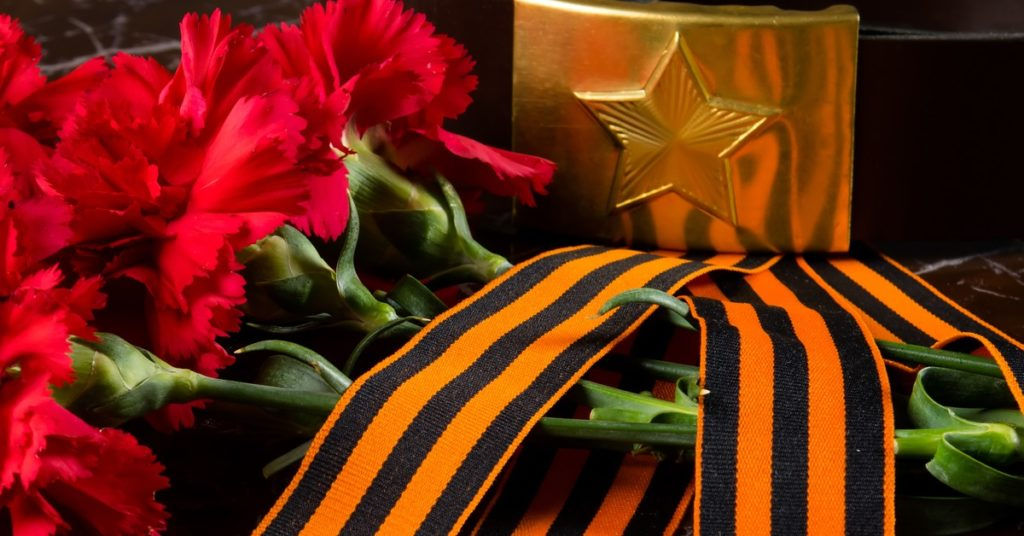 охоронен в 40 метрах западнее дороги идущей из улицы Мельницкой, могила №15, г. ода.
 года.
да.
